НЕЖИВА ПРИРОДАПопуни празна поља:Напиши три особине воде._______________________________________________________________________________________________________________________________________________________________________.У којим стањима се вода појављује у природи?_______________, _______________ и __________________.Споји линијом одговарајући опис и назив падавине:Водена пара охлађена ниско при земљи.                                                                        КИШАОхлађена водена пара у облаку  претворена у капљице воде.                                      РОСАЗамрзнута  водена пара у висинама.                                                                              МАГЛАПри додиру  водене паре са хладним биљкама настају ситне капљице воде.             СНЕГКоје од ових падавина падају из облака? ________________ и _______________ . Упиши у квадратиће бројеве од 1 до 6, тако да описују  кружење воде у природи правилним редоследом.                       Услед загревања вода почиње да испарава.                        У облаку се пара хлади и настају ситне капљице воде.                        Сунце загрева земљиште и све воде у природи.                        Капљице кише се спајају, постају теже и падају из облака.                         Тако се вода поново враћа на Земљу.                        Водена пара се диже у висину и претвара у облак.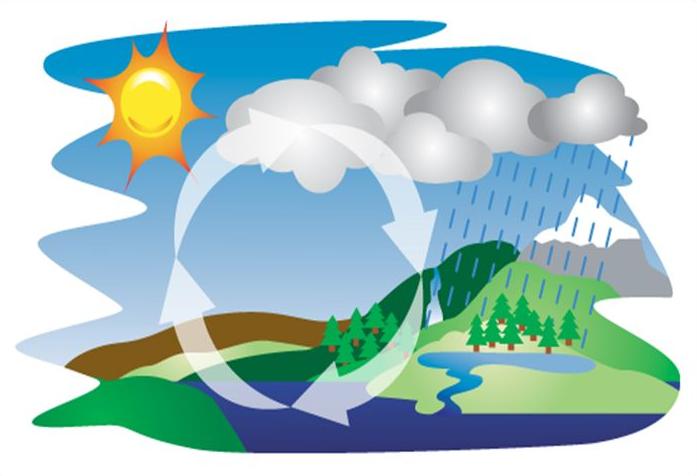 Заокружи ДА или НЕ: Шта је ветар?_________________________________________________.Допуни реченицу:Сунце је услов живота, јер нам даје ____________________ и ____________________ .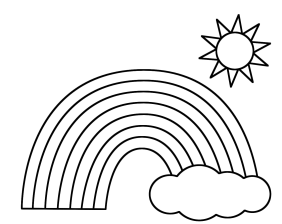 Обој дугу. Пази на редослед боја у спектру.  Допуни реченицу:Када сунчеви зраци наиђу на _______________ која их  не пропушта настаје _________ .Подвуци реченицу  ЗЕЛЕНОМ  бојом ако се односи на биљке, ПЛАВОМ  ако се мисли  на животиње и ЦРВЕНОМ  ако говори о људима. Из земљишта узимају воду и хранљиве материје.На земљишту граде насеља.Живе причвршћене за земљиште.На земљишту праве склониште.Из земљишта добијају угаљ, нафту и гас.Неке врсте живе у њему.Које је земљиште најплодније. Заокружи тачан одговор:    пескуша                глинуша              црница( хумуша)                кречуша Шта би поручио људима који:КРЧЕ ШУМЕИЗЛИВАЈУ ОТПАДНЕ ВОДЕ У РЕКЕ                                                                    Име и презиме: ______________________________Ваздух је део неживе природе.ДАНЕВаздух је видљив.ДАНЕЗагађен ваздух штети здрављу.ДАНЕБиљкама и животињама прија загађен ваздух.ДАНЕВаздух се може осетити.ДАНЕ